“中国声谷、量子中心”合肥高新区2021年秋季校园招聘会安徽大学专场合肥国家高新技术产业开发区（简称高新区）于1990年10月奠基, 是国务院批准的首批国家级高新技术产业开发区，是合芜蚌自主创新综合试验区核心区，是首批“中国亚太经济合作组织科技工业园区”、全国首批光伏发电集中应用示范区、“国家新型工业化产业示范基地”（军民结合）、首批国家级文化和科技融合示范基地，拥有智能家电、汽车及装备制造、新能源、公共安全、电子信息、节能环保、文化创意、生物医药、智能语音、新材料等高新技术产业集群，在全国国家高新区综合排名第6位。为了加快我区经济发展，助推“合肥国家科学中心”建设，合肥市高新区启动“中国声谷、量子中心”2021年秋季校园招聘会，高新区人力资源开发管理中心将携191家企业，1800余个岗位走进安徽大学开展招聘活动，现诚邀广大学子参与。第一场时间：2021年10月12日上午（序号1-50）第二场时间：2021年10月12日下午（序号51-100）第三场时间：2021年10月14日上午（序号101-150）第四场时间：2021年10月14日下午（序号151-191）地点：安徽大学磬苑校区大学生活动中心多功能厅企业及岗位详细信息请扫描小程序码查看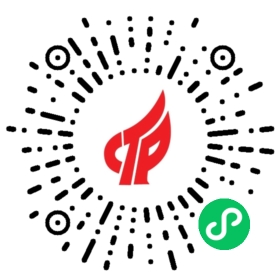 现场参会单位信息如下(单位参加场次可能会有微小变化，请以现场单位为准)：10月12日上午（序号1-50）：  科大国盾量子技术股份有限公司  科大国创软件股份有限公司  合肥综合性国家科学中心人工智能研究院（安徽省人工智能实验室）  安徽兆尹信息科技股份有限公司  合肥铜冠信息科技有限责任公司  安徽陆零壹信息科技有限公司  富芯微电子有限公司  合肥芯谷微电子有限公司  合肥知常光电科技有限公司合肥万芯集成电路有限公司安徽羲禾航空科技有限公司合肥达朴汇联科技有限公司合肥富煌君达高科信息技术有限公司合肥英睿系统技术有限公司安徽万瑞冷电科技有限公司合肥同智机电控制技术有限公司合肥博雷电气有限公司全芯智造技术有限公司合肥利弗莫尔仪器科技有限公司世芯电子/捷芯科技（合肥）公司合肥海图微电子有限公司安徽世绿环保科技有限公司合肥泰瑞数创科技有限公司合肥金星机电科技发展有限公司合肥速显微电子科技有限公司合肥云之微电子有限公司上海树维信息科技有限公司合肥分公司合肥睿科微电子有限公司安徽屹珹新材料科技有限公司安徽皖仪科技股份有限公司合肥合芯微电子科技有限公司安徽力宇电脑设备制造有限责任公司安徽矽芯微电子科技有限公司合肥宝资智能科技有限公司合肥中科加点智能科技有限公司合肥华之通数据科技有限公司安徽超远信息技术有限公司安徽芯纪元科技有限公司合肥致存微电子有限责任公司合肥芯荣微电子有限公司中电信量子科技有限公司合肥安晶龙电子股份有限公司安徽中安芯微电子有限责任公司合肥应为电子科技有限公司合肥硕展科技有限公司合肥国为电子有限公司合肥中科离子医学技术装备有限公司合肥中科迪宏自动化有限公司安徽中科中涣防务装备技术有限公司安徽百信信息技术有限公司10月12日下午（序号51-100）：科大智能物联技术股份有限公司合肥科威尔电源系统股份有限公司合肥凌达压缩机有限公司蓝海建设集团有限公司安徽新华投资集团有限公司合肥新东方培训学校有限公司合肥酷町堂网络科技有限公司高新分公司合肥铁榔头教育科技有限公司安徽新华学院安徽唯嵩光电科技有限公司合肥晶澳太阳能科技有限公司安徽中科国瓷新型元器件有限公司合肥矽格玛应用材料有限公司合肥君正科技有限公司合肥图迅电子科技有限公司合肥未来计算机技术开发有限公司安徽熠阳新能源科技有限公司天立泰科技股份有限公司合肥文因互联科技有限公司合肥中恒微半导体有限公司安徽矽磊电子科技有限公司合肥安德科铭半导体科技有限公司安徽致行测试技术有限公司合肥科大立安安全技术有限责任公司合肥兆芯电子有限公司安徽英科智控股份有限公司合肥正阳光电科技有限责任公司安徽中科智泰光电测控科技有限公司合肥融捷能源材料有限公司安徽彭工智能装备科技有限公司安徽久吾天虹环保科技有限公司安徽省科大奥锐科技有限公司安徽核芯电子科技有限公司安徽隼波科技有限公司合肥赛为智能有限公司合肥世纪金光半导体有限公司合肥灿芯科技有限公司安徽科创中光科技有限公司华博胜讯信息科技股份有限公司御微半导体技术有限公司合肥普路拓软件技术有限公司四创电子股份有限公司合肥中科光博量子科技有限公司安徽淳芯科技有限公司安徽南瑞继远电网技术有限公司安徽智慧矿山工程设计院有限公司安徽庆宇光电科技有限公司合肥桐科电子科技有限公司合肥安慧软件有限公司安徽中科光电色选机械有限公司10月14日上午（序号101-150）：科大智能科技股份有限公司合肥本源量子计算科技有限责任公司安徽迪科数金科技有限公司安徽中科国金智能科技有限公司合肥移瑞通信技术有限公司合肥飞尔智能科技有限公司安徽雷炎科技有限公司合肥中科类脑智能技术有限公司安徽集萃智造机器人科技有限公司合肥博微田村电气有限公司安徽旭辰达电子科技有限公司安徽国风塑业股份有限公司安徽慧诚电子商务有限公司安徽易联众科技发展有限公司安徽环境科技研究院股份有限公司安徽普氏生态环境工程有限公司安徽中科艾瑞智能环境技术有限公司安徽斡亿信息科技有限公司安徽节源环保科技有限公司合肥科晶材料技术有限公司合肥达因汽车空调有限公司安徽省安策智库咨询有限公司合肥拓基房地产开发有限责任公司合肥金诺数码科技股份有限公司安徽峰泰技术开发有限公司合肥中科智存科技有限公司安徽紫薇帝星数字科技有限公司北京景闻知识产权代理有限公司安徽曙光信息产业有限公司北京清亦华知识产权代理事务所（普通合伙）合肥分所中国广电安徽网络股份有限公司合肥甘尧电子科技有限公司安徽睿极智能科技有限公司合肥神策数据网络科技有限公司安徽一视科技有限公司安徽奇智科技有限公司合肥恒力装备有限公司合肥新沪屏蔽泵有限公司安徽艾逖绥检测认证有限公司合肥高新资产管理有限公司安徽云翼航空技术有限公司合肥中颖电子有限公司安徽博微智能电气有限公司安徽徽电科技股份有限公司安徽省东超科技有限公司睿合科技有限公司安徽青松食品有限公司合肥优尔电子科技有限公司合肥凯捷技术有限公司安徽长泰科技有限公司10月14日下午（序号151-191）：科大讯飞股份有限公司中国电子科技集团公司第十六研究所合肥视展光电科技有限公司尚特杰电力科技有限公司安徽智飞龙科马生物制药有限公司合肥中科国腾生物科技有限公司兆科药业（合肥）有限公司合肥科大生物技术有限公司合肥立方制药股份有限公司企迈科技有限公司合肥中科普瑞昇生物医药科技有限公司安徽惠邦生物工程有限公司合肥金域医学检验实验室有限公司安徽贝科邦生物科技有限公司安徽安科生物工程（集团）股份有限公司合肥慧软医疗科技有限公司安徽万邦医药科技股份有限公司博生吉安科细胞技术有限公司合肥欧创基因生物科技有限公司安徽硕金医疗设备有限公司合肥科生景肽生物科技有限公司安徽中技国医医疗科技有限公司安徽贝克生物制药有限公司合肥华恒生物工程有限公司合肥利夫生物科技有限公司合肥熠品医学科技有限公司合肥中科拓礼药物科学研究有限公司合肥创新医药技术有限公司安徽深蓝医疗科技股份有限公司安徽华可智能科技有限公司润宇科技有限公司合肥闪捷信息科技有限公司合肥常春藤移动科技有限公司安徽咪鼠科技有限公司安徽希施玛数据科技有限公司安徽继远软件有限公司合肥讯百软件科技有限公司安徽容知日新科技股份有限公司合肥威尔汉森智能科技有限公司安徽创世科技股份有限公司安徽国数科技有限公司